 Marfell Community School10 Endeavour Street NEW PLYMOUTH.Phone: 06 751 0553, 027 751 0551. Email: admin@marfell.school.nz Dear Parent / Caregiver2022 Senior :  Stationery List  TOTAL:	$ 24.50 when purchased as a pack from the school officeIf required	 Marfell School Hat	$16.00 Book bag 		$ 2.00		Headphones  		$13.00 Please note:		We have sourced exceptional pricing for your class stationery pack when purchased from the school office payment options are Eftpos, cash or bank deposit.When purchasing from the school office, your stationery pack will be delivered to your classroom teacher.		3. 	Individual items will not be available for sale from the school office.		For office use onlyChild’s Name:	 __________________________________  Amount Paid: $______________  Date: __________Date Stationery Delivered to Classroom Teacher: _________________Drink bottle Sistema Tritan 600ml1My Maths Book 2 Quad11B8 5HB Pencil330cm Ruler 1Pencil Sharpener1Eraser large1Vivid Sharpie – bullet point 1 Whiteboard marker2Glue Stick 40gms2Highligher2Bic Pen pack11B5 Homework Book1Colouring Pencils 12 pkt  1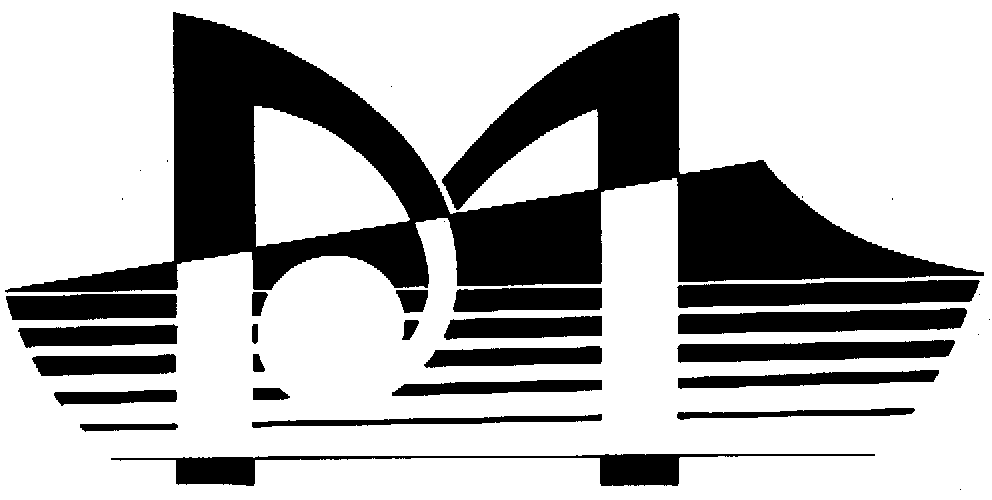 